Ejercicio : Para practicar ReflexivosInstrucciones: complete each sentence with an appropriate reflexive verb form; be sure to include the corresponding reflexive pronoun.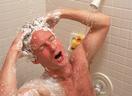 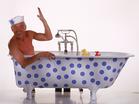 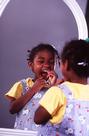 Yo ___  ________ todas las noches.¿Con qué frecuencia tú ___  ________?Ester ___  ________ en el espejo.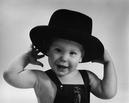 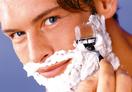 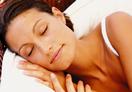 Nosotros ___  ________ un sombrero porque hace fresco hoy.Yo ___  ________ antes de vestirme.¿A qué hora tú ___  ________?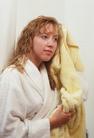 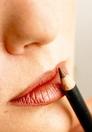 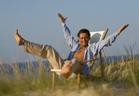 La chica ___  ________ con una toalla.María ___  ________ porque tiene una cita (date).Pedro ___  ________ en la silla.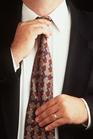 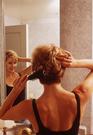 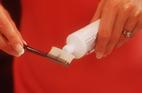 Eduardo ___  ________ una corbata de seda.Gabriela ___  ________.¿Uds. ___  ________ con Colgate o con Crest?